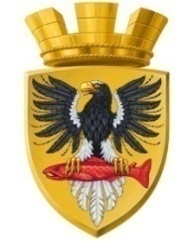 Р О С С И Й С К А Я   Ф Е Д Е Р А Ц И ЯКАМЧАТСКИЙ КРАЙР А С П О Р Я Ж Е Н И ЕАДМИНИСТРАЦИИ ЕЛИЗОВСКОГО ГОРОДСКОГО ПОСЕЛЕНИЯ        от 27.09.2022                                                                                  № 212- р          г. ЕлизовоВ соответствии с Федеральным законом от 02.03.2007 № 25-ФЗ                  «О муниципальной службе в Российской Федерации», Федеральным законом     от 25.12.2008 № 273-ФЗ «О противодействии и коррупции», Федеральным законом от 03.12.2012 № 230-Ф3 «О контроле за соответствием расходов лиц, замещающих государственные должности, и иных лиц их доходам», Уставом Елизовского городского поселения Елизовского муниципального района в Камчатском краеУтвердить Перечень должностей муниципальной службы в администрации Елизовского городского поселения и ее органах, замещение которых связано с коррупционными рисками, при назначении на которые граждане обязаны представлять сведения о своих доходах, об имуществе и обязательствах имущественного характера, а также сведения о доходах, об имуществе и обязательствах имущественного характера своих супруги (супруга) и несовершеннолетних детей и при замещении которых муниципальные служащие обязаны представлять сведения о своих доходах, расходах, об имуществе и обязательствах имущественного характера, а также сведения о доходах, расходах, об имуществе и обязательствах имущественного характера своих супруги (супруга) и несовершеннолетних детей (далее - Перечень должностей),  согласно приложению к настоящему распоряжению.          2. Установить, что гражданин, замещавший должность муниципальной службы, включенную в Перечень должностей, утвержденный настоящим распоряжением, в течение двух лет со дня увольнения с муниципальной службы:2.1. не вправе замещать на условиях трудового договора должности в организации и (или) выполнять в данной организации работу (оказывать данной организации услуги) в течение месяца стоимостью более ста тысяч рублей на условиях гражданско – правового договора (гражданско – правовых договоров), если отдельные функции муниципального (административного) управления данной организации входили в должностные (служебные) обязанности муниципального служащего без согласия  соответствующей комиссии по соблюдению требований к служебному поведению муниципальных служащих и урегулированию конфликта интересов.2.2. обязан при заключении трудовых договоров и (или) гражданско-правовых договоров на выполнение работ (оказание услуг) указанных  в подпункте 2.1 настоящего пункта  сообщать работодателю сведения о последнем месте своей службы.3. Установить, что муниципальный служащий, замещающий должность муниципальной службы, включенную в Перечень должностей, утвержденный настоящим  распоряжением, одновременно со сведениями о своих доходах, об имуществе и обязательствах имущественного характера, сведениями о доходах, об имуществе и обязательствах имущественного характера своих супруги (супруга) и несовершеннолетних детей, обязан представлять сведения о своих расходах, а так же о расходах своих супруги (супруга) и несовершеннолетних детей в порядке и в  случаях, предусмотренном законодательством Российской Федерации.4. Управлению делами администрации Елизовского городского поселенияобеспечить в 10-дневный срок внесение изменений в Перечень должностей, на основании изменения законодательства Российской Федерации, предусматривающего возложение новых или перераспределение реализуемых функций, а так же результатов проведения оценки коррупционных рисков, возникающих при реализации функций, мониторинга исполнения должностных обязанностей муниципальными служащими, представленные в письменном виде руководителями органов администрации Елизовского городского поселения        в Управление делами администрации Елизовского городского поселения, с целью актуализации Перечня должностей.Руководителям органов администрации Елизовского городского поселения обеспечить ознакомление муниципальных служащих с Перечнем должностей.          6. Признать утратившими силу:6.1. распоряжение администрации Елизовского городского поселения      от 01.02.2017 № 21-р «Об утверждении Перечня должностей муниципальной службы в администрации Елизовского городского поселения и ее органах, при назначении на которые граждане обязаны представлять сведения о своих доходах, об имуществе и обязательствах имущественного характера, а также сведения о доходах, об имуществе и обязательствах имущественного характера своих супруги (супруга) и несовершеннолетних детей и при замещении которых муниципальные служащие обязаны представлять сведения о своих доходах, расходах, об имуществе и обязательствах имущественного характера своих супруги (супруга) и несовершеннолетних детей»;6.2. распоряжение администрации Елизовского городского поселения            от 22.07.2019 № 215-р «О внесении изменений в распоряжение от  01.02.2017    № 21-р «Об утверждении Перечня должностей муниципальной службы в администрации Елизовского городского поселения и ее органах, при назначении на которые граждане обязаны представлять сведения о своих доходах, об имуществе и обязательствах имущественного характера, а также сведения о доходах, об имуществе и обязательствах имущественного характера своих супруги (супруга) и несовершеннолетних детей и при замещении которых муниципальные служащие обязаны представлять сведения о своих доходах, расходах, об имуществе и обязательствах имущественного характера своих супруги (супруга) и несовершеннолетних детей»;6.3. распоряжение администрации Елизовского городского поселения от 10.03.2020 № 68-р «О внесении изменений в распоряжение от 01.02.2017 № 21-р «Об утверждении Перечня должностей муниципальной службы в администрации Елизовского городского поселения и ее органах, при назначении на которые граждане обязаны представлять сведения о своих доходах, об имуществе и обязательствах имущественного характера, а также сведения о доходах, об имуществе и обязательствах имущественного характера своих супруги (супруга) и несовершеннолетних детей и при замещении которых муниципальные служащие обязаны представлять сведения о своих доходах, расходах, об имуществе и обязательствах имущественного характера своих супруги (супруга) и несовершеннолетних детей»;6.4. распоряжение администрации Елизовского городского поселения          от 22.07.2020 № 235-р «О внесении изменений в распоряжение от 01.02.2017         № 21-р «Об утверждении Перечня должностей муниципальной службы в администрации Елизовского городского поселения и ее органах, при назначении на которые граждане обязаны представлять сведения о своих доходах, об имуществе и обязательствах имущественного характера, а также сведения о доходах, об имуществе и обязательствах имущественного характера своих супруги (супруга) и несовершеннолетних детей и при замещении которых муниципальные служащие обязаны представлять сведения о своих доходах, расходах, об имуществе и обязательствах имущественного характера своих супруги (супруга) и несовершеннолетних детей».7. Контроль за исполнением настоящего  распоряжения возложить на руководителя Управления делами администрации Елизовского городского поселения.И.о. Главы администрацииЕлизовского городского поселения 					      А.В. Прочко                                                                                                                     Приложение                                                                                к  распоряжению    администрации     Елизовского городского поселения                                                                от 27.09.2022 № 212 - рПеречень должностей муниципальной службы в администрации Елизовского городского поселения и ее органах, замещение которых связано с коррупционными рисками, при назначении на которые граждане обязаны представлять сведения о своих доходах, об имуществе и обязательствах имущественного характера, а также сведения о доходах, об имуществе и обязательствах имущественного характера своих супруги (супруга) и несовершеннолетних детей и при замещении которых муниципальные служащие обязаны представлять сведения о своих доходах, расходах, об имуществе и обязательствах имущественного характера, а также сведения о доходах, расходах, об имуществе и обязательствах имущественного характера своих супруги (супруга) и несовершеннолетних детей1. Должности   муниципальной   службы   в   администрации   Елизовского городского поселения:В Управлении делами администрации Елизовского городского поселения:В Управлении финансов и экономического развития администрации Елизовского городского поселения:4. В Управлении жилищно-коммунального хозяйства администрацииЕлизовского городского поселения:5. В Отделе по культуре, молодежной политике, физической культуреи спорту администрации Елизовского городского поселения:6. В Управлении имущественных отношений администрации Елизовского городского поселения:7. В Управлении архитектуры и градостроительства администрацииЕлизовского городского поселения:Об утверждении Перечня должностей муниципальной службы в администрации Елизовского городского поселения и ее органах, замещение которых связано с коррупционными рисками,  при назначении на которые граждане обязаны представлять сведения о своих доходах, об имуществе и обязательствах имущественного характера, а также сведения о доходах, об имуществе и обязательствах имущественного характера своих супруги (супруга) и несовершеннолетних детей и при замещении которых муниципальные служащие обязаны представлять сведения о своих доходах, расходах, об имуществе и обязательствах имущественного характера, а также сведения о доходах, расходах, об имуществе и обязательствах имущественного характера своих супруги (супруга) и несовершеннолетних детей1.1.  Глава администрации Елизовского городского поселения, назначенный на должность по контракту1.2.заместитель Главы администрации Елизовского городского поселения.2.1.руководитель Управления делами администрации Елизовского городского поселения;2.2.заместитель руководителя – начальник юридического отдела Управления делами администрации Елизовского городского поселения;2.3.советник отдела по обеспечению безопасности населения Управления делами администрации Елизовского городского поселения.3.1.руководитель Управления финансов и экономического развития администрации Елизовского городского поселения;3.2.заместитель руководителя – начальник бюджетного отдела Управления финансов и экономического развития администрации Елизовского городского поселения;3.3.советник бюджетного отдела Управления финансов и экономического развития администрации Елизовского городского поселения;3.4.начальник отдела учета исполнения бюджета Управления финансов и экономического развития администрации Елизовского городского поселения;3.5.заместитель руководителя – начальник отдела муниципальных закупок, регламентации и мониторинга муниципальных услуг Управления финансов и экономического развития администрации Елизовского городского поселения;3.6.советник отдела муниципальных закупок, регламентации и мониторинга муниципальных услуг Управления финансов и экономического развития администрации Елизовского городского поселения;3.7.главный специалист - эксперт отдела муниципальных закупок, регламентации и мониторинга муниципальных услуг Управления финансов и экономического развития администрации Елизовского городского поселения;3.8.начальник отдела муниципальных программ, прогнозирования, инвестиционной политики и предпринимательства Управления финансов и экономического развития администрации Елизовского городского поселения;3.9.советник отдела муниципальных программ, прогнозирования, инвестиционной политики и предпринимательства Управления финансов и экономического развития администрации Елизовского городского поселения.     4.1.руководитель Управления жилищно-коммунального хозяйства администрации Елизовского городского поселения;4.2.заместитель руководителя – начальник отдела энергетики Управления жилищно-коммунального хозяйства администрации Елизовского городского поселения;4.3.начальник отдела реформирования жилищно-коммунального комплекса и правового регулирования Управления жилищно-коммунального хозяйства администрации Елизовского городского поселения;4.4.советник отдела реформирования жилищно-коммунального комплекса и правового регулирования Управления жилищно-коммунального хозяйства администрации Елизовского городского поселения;4.5.заместитель руководителя - начальник отдела модернизации жилищно-коммунальной инфраструктуры и благоустройства Управления жилищно-коммунального хозяйства администрации Елизовского городского поселения;4.6.начальник отдела муниципального жилищного контроля Управления жилищно-коммунального хозяйства администрации Елизовского городского поселения;4.7.консультант отдела муниципального жилищного контроля Управления жилищно-коммунального хозяйства администрации Елизовского городского поселения;4.8.заместитель руководителя – начальник отдела муниципального контроля в сфере благоустройства Управления жилищно-коммунального хозяйства администрации Елизовского городского поселения.4.9.  советник отдела муниципального контроля в сфере благоустройства Управления жилищно-коммунального хозяйства администрации Елизовского городского поселения.5.1.начальник Отдела по культуре, молодежной политике, физической культуре и спорту администрации Елизовского городского поселения;5.2.советник Отдела по культуре, молодежной политике, физической культуре и спорту администрации Елизовского городского поселения.6.1.руководитель Управления имущественных отношений администрации Елизовского городского поселения;6.2.заместитель руководителя – начальник отдела учета и управления муниципальной собственностью Управления имущественных отношений администрации Елизовского городского поселения;6.3.начальник отдела по управлению  жилищным фондом Управления имущественных отношений администрации Елизовского городского поселения;6.4.начальник отдела приватизации и корпоративных отношений Управления имущественных отношений администрации Елизовского городского поселения.7.1.руководитель Управления архитектуры и градостроительства администрации Елизовского городского поселения;7.2.начальник отдела земельных отношений, архитектуры и информационных ресурсов Управления архитектуры и градостроительства администрации Елизовского городского поселения;7.3.начальник отдела по использованию и охране земель Управления архитектуры и градостроительства администрации Елизовского городского поселения;7.4.советник отдела по использованию и охране земель Управления архитектуры и градостроительства администрации Елизовского городского поселения.